ООО«СВАРОГ» 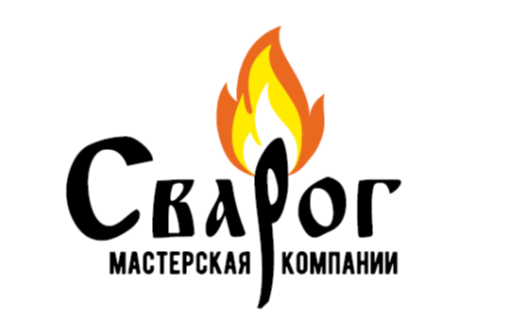 Г. Хабаровск, Хабаровский край,Ул. Минусинская 44, Вяземская11.Тел: 8(4212)93-03-778-914-193-111-9Svarog27.ru Цены являются примерными, точная цена зависит от реальных размеров бака, возможности раскроя материала и сложности конструкции.Генеральный директор ООО «СВАРОГ»                 ________________Савин Александр ЕвгеньевичРемонт бензобаков автомобилей и спец. техникиединица измеренияцена (руб.)Проверка бензобака (до 200 литров)1 шт.500 р.Проверка бензобаков (от 200л)1 шт.700 р.Ремонт бензобаков  (металл)1 шт.2000-5000Ремонт бензобаков из под дизельного топлива и бензина(Алюминий)1шт.3500-8000Чистка топливных баков со вскрытием 1-2х стенок, увеличение объема бака. (без стоимости материала)От 5000до 10000руб.Примерный перечень цен на изготовление алюминиевых емкостей под бензобаки по размерам заказчикаЕмкость алюминиевая   АМГ2М 2мм      до 50л.1шт.От 5000-11.000руб.                                             АМГ2М 3мм         до 50 л. От 5000-13.000 руб.                                            АМГ2М 2мм          от 50до 100 л.15.000 руб.                                            АМГ2М3мм          от50до100л.18.000 руб.                                             АМГ2М3мм        от 100до200л 25.000 руб.                                            АМГ2М 3мм        от 200до300л.33.000 руб.Монтаж патрубков, шлангов, датчиков, горловины5000Стоимость горловиныСварка штуцеров с резьбой или без                                            3000От1000 шт.